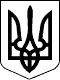 БЕРЕГІВСЬКА РАЙОННА ДЕРЖАВНА АДМІНІСТРАЦІЯЗАКАРПАТСЬКОЇ ОБЛАСТІР О З П О Р Я Д Ж Е Н Н Я11.11.2019                                          Берегове                                                №  364Про надання права першого та другого підписівВідповідно до статей 6 і 39 закону України „Про місцеві державні адміністрації”, наказу  Міністерства фінансів України від 22 червня 2012 року № 758 „Про затвердження Порядку відкриття та закриття рахунків у національній валюті в органах Державної казначейської служби України”, зареєстрованого в Міністерстві юстиції України 18 липня 2012 року за №1206/21518, розпорядження голови райдержадміністрації 31.10.2019 № 353, у зв’язку з ліквідацією відділу агропромислового розвитку райдержадміністрації, з метою  визначення права першого та другого підпису на документах відділу агропромислового розвитку  райдержадміністрації:1.Надати право першого підпису на фінансових, бухгалтерсько-господарчих та статистичних документах відділу агропромислового розвитку райдержадміністрації ПОПОВИЧУ Олександру Юрійовичу, начальнику відділу агропромислового розвитку  райдержадміністрації (голові ліквідаційної комісії).2. Надати право другого підпису на фінансових, бухгалтерсько-господарчих та статистичних документах відділу агропромислового розвитку  райдержадміністрації РУСИН Марії Василівні, головному спеціалісту – головному бухгалтеру відділу  агропромислового розвитку  райдержадміністрації (члену ліквідаційної комісії).	3. Контроль за виконанням цього розпорядження залишаю за собою.Голова державної адміністрації                                          Іштван ПЕТРУШКА